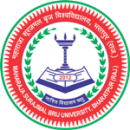 Bharatpur Law Bird Essay Competition Participants Enrolment Form Author DetailsName of Author: …………………………..…………………………..…………………………………….Contact No: ……………………………..………………………………………..…………………………….Email ID: ……………………………………..………………...………………………………………………..Address of Author: …………………………………………………………………………………………..………………………………………………………………………………………………………………………….Co-Author Details (if available)Name of Co-Author: …………………………..……………………..…………………………………….Contact No: ……………………………..………………………………………..…………………………….Email ID: ……………………………………..………………...………………………………………………..Address of Co-Author: ……………………………………………………………………………………..………………………………………………………………………………………………………………………….Institution DetailsName of The Institution: …………………………………………………………………………………………………………………………………………..….Address of Institution: ……………………………………………………………..…………………………………………………………………………………..……………………………………………………………………………………………………………………………………………………………………………………..Contact No of Institution: ……………………………..……………………………………………………………………….…………………………………….Email ID of Institution: …………………………………...………………………………………………………………….………………………………………..Certificate from principal/ HOD of Institute of the Bonified Student be applicable.Signature of Author 									        Signature of Co-AuthorSignature of principal/ HOD